COMUNE DI GUALDO CATTANEO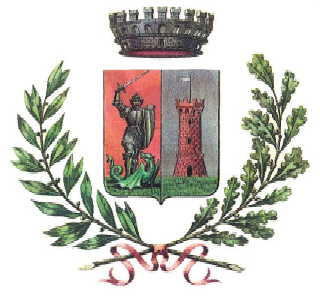                                              PROVINCIA DI PERUGIAPiazza Umberto I n.3 – 06035 GUALDO CATTANEOTel. 0742/929421– 0742/929427 - Fax 0742/91886-C.F. Ente 82001410545 - P.I.V.A. 01122190547AVVISO PUBBLICO PER  UN ELENCO DI AVVOCATI ESTERNI PER L'AFFIDAMENTO DI SERVIZI LEGALI ED INCARICHI DI PATROCINIO LEGALE.SI RENDE NOTOIn esecuzione della determinazione n. 227 del 25.06.2019 del Responsabile dell’Area Affari Generali e Servizi alla Persona, il Comune di Gualdo Cattaneo intende procede alla formazione di un Elenco di avvocati esterni, suddiviso in sezioni, ai quali conferire singoli incarichi di difesa e rappresentanza in giudizio nonché per il conferimento di eventuali incarichi di assistenza giuridico-legale tramite affidamenti diretto ovvero procedura negoziate ai sensi dell’art. 36 del D.Lgs. n. 50/2016.ELENCO DI AVVOCATI ESTERNIL’Elenco di avvocati esterni per l'affidamento di servizi legali ed incarichi di patrocinio legale, per professionisti singoli o associati, è articolato nei seguenti settori:Sezione A- CONTENZIOSO AMMINISTRATIVOSezione B- CONTENZIOSO URBANISTICOSezione C- CONTENZIOSO CIVILESezione D- CONTENZIOSO LAVORISTICOSezione E – CONTENZIOSO PENALESezione F - CONTENZIOSO TRIBUTARIOSezione G – CONTENZIOSO CONTABILE AVANTI  CONTIOGGETTO DEL SERVIZIOI professionisti incaricati della difesa, dovranno svolgere tutti i compiti riguardanti la rappresentanza in giudizio, nel rispetto dei vincoli di mandato, e garantire in particolare le seguenti attività:definire le linee difensive in accordo con gli Uffici del Comune di Gualdo Cattaneo, portare a conoscenza dell’amministrazione, con debito anticipo, i contenuti degli atti difensivi;aggiornare costantemente lo stato delle procedure giudiziarie con invito di tutta la documentazione afferente al contenzioso, compresa la corrispondenza con la stessa;assicurare la propria disponibilità ad effettuare, se necessario e richiesto dall’amministrazione, incontri presso la sede del Comune stesso;garantire la propria personale reperibilità anche attraverso la comunicazione del proprio recapito telefonico;non proporre azioni legali in nome e/o per conto altrui contro il Comune di Gualdo Cattaneo per tutta la durata dell'eventuale rapporto già instaurato. Sono sottoposti a tale obbligo anche i legali che facciano parte di una stessa società o associazione professionale del professionista richiedente;svolgere con diligenza e puntualità l'incarico affidato;REQUISITI DI PARTECIPAZIONEPossono chiedere l'iscrizione alle  sezioni dell'elenco, indicate al punto 1) del presente avviso:il singolo professionista;in caso di studio associato, il professionista o i professionisti che lo studio associato intende coinvolgere nello svolgimento di incarichi oggetto dell’avviso.Tali soggetti devono possedere i seguenti requisiti: Possesso della cittadinanza italiana, salvo le equiparazioni stabilite dalle leggi vigenti; Godimento dei diritti civili e politici e capacità a contrarre con ; Possesso dei requisiti di ordine generale di cui all’art. 80 del D.Lgs n. 50/2016; Insussistenza di cause di inconferibilità e/o incompatibilità ai sensi del D.lgs 39/2013 , in        materia di incarichi presso le Pubbliche Amministrazioni; Assenza di condanne penali e/o di provvedimenti che riguardano l’applicazione di misure di        prevenzione, di decisioni civili e di provvedimenti amministrativi iscritti nel casellario         giudiziale; Assenza di gravi sanzioni disciplinari attivate dall’ordine di appartenenza, in relazione       all’esercizio della propria attività professionale; Iscrizione da almeno tre anni all’Albo professionale degli Avvocati;Comprovata esperienza professionale nel patrocinio legale di enti locali o altre pubbliche       amministrazioni nelle materie relativamente alle quali si chiede l’iscrizione, da specificarsi      nel curriculum vitae e professionale;Non aver ricevuto incarichi per contenziosi contro il Comune negli ultimi due anni.Non possono essere iscritti nell’Elenco coloro che al momento dell’iscrizione abbiano in corso,in proprio o in qualità di difensore di altre parti, cause promosse contro il Comune di Gualdo Cattaneo.I professionisti che in costanza di iscrizione nell’elenco promuovano giudizi avverso l’Ente o assumano incarichi in conflitto con gli interessi dell’Ente sono obbligati a comunicare la circostanza e saranno immediatamente cancellati dal predetto elenco.I suddetti requisiti devono essere posseduti alla data di scadenza del termine stabilito nel presente avviso per la presentazione delle domande.MODALITA’ E TERMINI PER  DOMANDE DI ISCRIZIONEI professionisti interessati devono far pervenire la propria domanda di iscrizione (allegatoA), debitamente sottoscritta e firmata con i relativi allegati, entro 30 giorni dalla data di pubblicazione del presente atto, cioè entro e non oltre il termine perentorio delle ore 12:00 del 30/07/2019 tramite:- PEC all’indirizzo comune.gualdocattaneo@postacert.umbria.it ; Le domande di iscrizione che perverranno dopo tale scadenza saranno oggetto di valutazione ed inserimento nel suddetto elenco in occasione della revisione annuale mediante aggiornamento entro il mese di Aprile di ogni anno.Nell’oggetto del plico deve essere riportata la seguente dicitura: “Domanda di iscrizione alla formazione di un Elenco di avvocati esterni per l'affidamento di servizi legali ed incarichi di patrocinio legale”.L'interessato deve indicare il settore o i settori giuridici, di cui al punto 1) del presente avviso, per il quale richiede l'iscrizione. Alla domanda, debitamente compilata e firmata, deve essere allegata la seguente documentazione:Copia fotostatica di un documento di riconoscimento in corso di validità ai sensi del d.P.R. n. 445/2000;Curriculum vitae e professionale, debitamente firmato, attestante la capacità tecnica del professionista, ove indicare i titoli di studio conseguiti, i principali incarichi prestati, comprovanti l'esperienza professionale acquisita, le eventuali pubblicazioni e docenze svolte, i corsi frequentati e le attività di consulenza prestate. copia della polizza assicurativa per la copertura dei rischi derivanti dall’esercizio dell’attività professionalePROCEDURA DI FORMAZIONE DELL’ELENCO DI AVVOCATI ESTERNILe domande di iscrizione pervenute e la relativa documentazione sono valutate dal Responsabile unico del procedimento,Dott.ssa Stefania Bertinelli, Responsabile dell’Area Affari Generali e Servizi alla Persona, sulla base della comprovata esperienza dichiarata al fine di riscontrare il possesso dei requisiti necessari per l’iscrizione all’Elenco.I professionisti in possesso dei requisiti richiesti vengono iscritti, in ordine alfabetico, per ciascuna sezione dell’Elenco per cui hanno fatto richiesta.L'Elenco viene approvato con determina dirigenziale e quindi pubblicato sul sito internet dell'ente. L’avvenuta iscrizione è comunicata tramite pubblicazione dell’Elenco sul sito istituzionale del Comune. In caso di esclusione, questa è notificata al professionista tramite PEC.Il Comune si riserva la facoltà di verificare la veridicità delle dichiarazioni rese dai professionisti. Nel caso in cui venisse riscontrata la non veridicità di quanto sottoscritto, è prevista l'automatica esclusione dall'elenco e le ulteriori conseguenze previste dalla normativa vigente.Sarà onere di ciascun iscritto comunicare all’amministrazione ogni modifica rispetto ai requisiti dichiarati in risposta al presente avviso.La domanda di iscrizione presentata dal professionista ha il solo scopo di manifestare la disponibilità del professionista all'assunzione di un eventuale incarico e comporta l'accettazione di tutte le clausole del presente avviso, del Regolamento Comunale per la disciplina del conferimento dei servizi legali e degli incarichi di patrocinio legale,giudiziale e stragiudiziale che regoleranno gli eventuali futuri rapporti con l'Amministrazione.L'inserimento nell'elenco non comporta l'assunzione di alcun obbligo specifico da parte del Comune di Gualdo Cattaneo di conferire incarichi, a qualsivoglia titolo, ai professionisti iscritti. Pertanto l'inserimento nell'elenco non attribuisce alcun diritto, ai predetti professionisti, in ordine all'eventuale conferimento.TRASMISSIONE DELLE LETTERE DI INVITO A PRESENTARE PREVENTIVILa scelta dei legali incaricati dello svolgimento di servizi legali viene fatta, nel rispetto del criterio di rotazione, dei principi di imparzialità, trasparenza e pubblicità, tenendo conto dei seguenti elementi:materia nella quale rientra l'incarico da affidare;attività prevalente e curriculum formativo e professionale, con particolare riferimento all'attività analoga prestata in favore di pubbliche amministrazioni;foro di competenza.Nel caso in cui non sia possibile procedere alla selezione degli operatori economici da invitare sulla base degli elementi sopra indicati, il Comune procede al sorteggio rendendo tempestivamente noto, con adeguati strumenti di pubblicità, la data e il luogo di espletamento dello stesso.Le lettere di invito ai professionisti selezionati sono trasmesse tramite PEC.Ogni volta che si rende necessaria la prestazione professionale di un legale, tenuto conto dei criteri sopraindicati, il Responsabile del procedimento pone in essere la seguente procedura:per incarichi di importo inferiore ad € 40.000, mediante affidamento diretto ai sensi dell’art. 36, comma 2, lett. a) del D.Lgs. n. 50/2016, adeguatamente motivato, previo confronto concorrenziale tra i preventivi presentati da almeno tre professionisti iscritti nell’elenco e ritenuti idonei. L’affidamento diretto in via fiduciaria (intuita personae) ad un legale, senza previo confronto concorrenziale, può invece essere espletato solo per ragioni di urgenza, dettagliatamente motivate e non derivanti da un’inerzia dell’ente stesso, scegliendo il legale tra gli iscritti all’elenco;per incarichi di importo superiore ad € 40.000 ed inferiore ad € 221.000, mediante procedura negoziata ai sensi dell’art. 36, comma 2, lett. b) del D.Lgs. n. 50/2016 previa consultazione di almeno dieci preventivi attingendo dall’Elenco degli avvocati di cui in oggetto.Qualora la natura, difficoltà o specificità dell’incarico lo richiedano, resta nella discrezionalità dell’amministrazione invitare altri professionisti.ONORARIOI compensi professionali non possono essere superiori ai corrispettivi minimi delle tariffe forensi così come determinati dal Decreto del Ministero della Giustizia 55/2014 con le modifiche apportate dal D.M.37/2018.Qualora la sentenza favorevole all’Ente condanni la controparte al pagamento delle spese legali, l’Avvocato incaricato curerà , per conto ed in nome dell’Ente e senza ulteriore compenso, l’attività di recupero crediti, l’esazione delle spese e degli onorari cui la controparte è stata condannata nei giudizi da esso trattati.Nel caso in cui per lo svolgimento dell’attività sia necessario avvalersi di un avvocato domiciliatario, la parcella sarà unica per il professionista incaricato, che provvederà a sue cure e spese in ordine alla predetta incombenza. Il professionista incaricato dovrà sottoscrivere apposito contratto di patrocinio. Il responsabile del settore interessato provvederà all’impegno di spesa e, a conclusione del giudizio, alla relativa liquidazione. Su richiesta del professionista, all’atto del conferimento dell’incarico potrà essere riconosciuto un anticipo, a valere sulle voci di spese processuali, con prevalenza per le spese vive da sostenersi per l’attività giudiziale. Sarà anticipato altresì un importo corrispondente al 50% della somma riportata nel preventivo di massimo, relativa ai compensi professionali. Tutti gli importi anticipati, in caso di  condanna della controparte all’integrale pagamento delle spese di lite, saranno oggetto di compensazione.Il pagamento delle fatture elettroniche avverrà entro 30 giorni dal ricevimento delle stesse.8)VALIDITA' DELL'ELENCOL'elenco degli Avvocati così formato avrà valore per tutto il 2019. Successivamente alla fase istitutiva, ilsuddetto elenco sarà soggetto a revisione annuale, mediante aggiornamento, entro il mese di Aprile  di ogni anno, previo esame delle istanze all’uopo pervenute, senza necessità di ulteriori pubblicazioni di avviso pubblico, previa compilazione di modulistica disponibile sul sito comunale.9)SOSPENSIONE E CANCELLAZIONE DELL'ELENCOLa sospensione dall'elenco ha luogo, nel caso in cui per n.3 volte, nel corso di uno stesso anno di iscrizione, il soggetto rifiuti senza motivo la prestazione richiesta. È disposta la cancellazione dall'elenco dei professionisti che:ne facciano richiesta scritta;abbiano perso uno o più requisiti per l'iscrizione;non abbiano assolto con diligenza e puntualità l'incarico loro conferito;siano comunque responsabili di gravi inadempienze;si siano verificate cause di incompatibilità;abbiano dichiarato falsità nelle dichiarazioni riportate nella denuncia di ammissione all'elenco. In tali ipotesi, l'intenzione di procedere alla cancellazione viene preventivamente comunicata all'interessato, ai sensi dell'art. 8 della Legge n. 241/1990, il quale può trasmettere al Comune le proprie osservazioni entro il termine di dieci giorni dalla ricezione della comunicazione. Trascorso inutilmente detto termine, oppure nel caso in cui ritenga di non dover accogliere le osservazioni pervenute, il Comune provvede alla sospensione o alla cancellazione, dandone comunicazione all'interessato, senza che questi possa rivendicare pretese di sorta nei confronti dell'ente.10)TRATTAMENTO DEI DATI PERSONALIAi sensi del D.Lgs. n. 196/2003 e ai sensi e per gli effetti del Regolamento UE 679/2016 si informa che il trattamento dei dati personali dei professionisti richiedenti è finalizzato alla formazione dell’elenco ed all’assegnazione dei servizi legali nell’interesse dell’amministrazione. Il trattamento è effettuato nei limiti necessari al perseguimento delle sopracitate finalità, con modalità e strumenti idonei a garantire la sicurezza e la riservatezza dei dati. Tali dati possono essere portati a conoscenza o comunicati ai soggetti a vario titolo coinvolti nell’espletamento dell’incarico. Il conferimento dei dati è obbligatorio per l'inserimento nell'elenco e per l'eventuale affidamento dell'incarico professionale. Il rifiuto comporta il mancato inserimento nell'elenco.Agli interessati sono riconosciuti i diritti di cui all'art. 7 del D.Lgs. n. 196/2003 ai fini di ottenere la cancellazione, integrazione o correzione dei dati.Il Responsabile del trattamento dei dati è la Dott.ssa Stefania Bertinelli Responsabile dell’Area Affari Generali e Servizi alla Persona email:stefania.bertinelli@comune.gualdocattaneo.pg.it.- telefono 0742/929427.Il Responsabile della protezione dei dati (DPO) è il Sig. Giuliano Palotto della UNICA Soc. Coop. con sede in Rieti Pec/mail unicamail@pec.it telefono 0746760577 – 339/5283152 RESPONSABILE DEL PROCEDIMENTO E RICHIESTA CHIARIMENTIIl responsabile del procedimento è la Dott.ssa Stefania Bertinelli Responsabile dell’Area Affari Generali e Servizi alla Persona email:stefania.bertinelli@comune.gualdocattaneo.pg.it.- telefono 0742/929427.il quale può essere contattato per qualsiasi informazione relativamente al presente avviso.DISPOSIZIONI FINALIPer quanto non espressamente previsto nel presente avviso, si rinvia alla normativa vigente in materia e al codice deontologico forense.Il presente avviso sarà pubblicato sul sito internet istituzionale del Comune di Gualdo Cattaneo in “Amministrazione trasparente”Bandi di gara e contratti” e sull’Albo Pretorio online per 30 giorni. L’amministrazione si riserva la facoltà, a suo insindacabile giudizio e con provvedimento motivato, di prorogare, modificare o revocare il presente avviso.Luogo e data Gualdo Cattaneo lì 25/06/2019Il Responsabile del servizioD.ssa Stefania Bertinelli